            Регламент соревнований по моделированию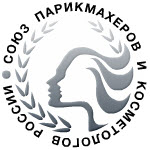             и дизайну ногтей на 2018 гСводная таблица категорий в соответствиис номинациями и турамиЮ - юниорыМ - мастераОСНОВНЫЕ ПОЛОЖЕНИЯ ЧЕМПИОНАТАВ конкурсе имеют право принимать участие мастера, работающие на профессиональных материалах, подавшие и оплатившие заявку на участие в оргкомитет. При регистрации мастер должен предъявить документ или его копию, подтверждающие соответствующую квалификацию мастера (возможна отправка факсом).Контроль времени, и регламент осуществляется хронометристом. По истечению конкурсного времени конкурсант обязан немедленно прекратить работу, убрать рабочее место, и в течение трех минут покинуть его.Конкурсы проходят по двум категориям: «Мастер» и «Юниор». В категории «Юниор» имеет право участвовать мастер стаж работы (после обучения), которого по маникюру и моделированию ногтей менее 2-х лет. Также ранее не занимавшие призовые места в Чемпионатах. Конкурсант имеющий (или имевший) статус преподавателя, тренера или судьи не может участвовать в Чемпионате.Организатор предоставляет стол, два стула, одну розетку для подключения двух электроприборов (при необходимости подключения дополнительного оборудования, мастер может обеспечить себя «тройником»).Фото и видео съемка в зоне соревнований разрешена только аккредитованным репортерам.Перед началом конкурса Главный Комиссар проводит 3-х минутное собрание, во время которого дополнительно разъясняет участникам условия использования препаратов на конкурсной площадке. В это время старейшины имеют право дополнительно проверить столы участников на наличие запрещенных к использованию в рамках конкурса препаратов и, в случае обнаружения оных, попросить мастера убрать их. Если мастер отказывается убирать запрещенные препараты или замечается в их использовании во время соревнования, то старейшины с согласованием с Генеральным Комиссаром Чемпионата имеют право дисквалифицировать участника.Оргкомитет Мероприятия сохраняет за собой право на внесение изменений, дополнений в настоящее положение и имеет право аннулировать любую номинацию соревнования, если число участников в статусе ¼ или ½. Чемпионата России составляет менее трех человек, в статусе Чемпионата России менее пяти человек. Участники, подавшие заявку в соответствующую номинацию, будут заранее проинформированы о принятом решении Генеральный комиссар Чемпионата имеет право отказать в НАГРАЖДЕНИИ, если сумма баллов не соответствует установленному минимуму. В статусе ¼ и ½ Чемпионата России: для юниоров – 25% от общей суммы балловдля мастеров – менее 20 % от общей суммы баллов              В статусе Чемпионата России:для юниоров -  менее 15% от общей суммы балловдля мастеров – менее 10% от общей суммы балловРезультат соревнований будут опубликовываться в течение 5-ти дней на сайте СПиКР.ТРЕБОВАНИЯ К УЧАСТНИКАМ И МОДЕЛЯМКонкурсант должен предоставить модель, все инструменты и материалы, необходимые для выполнения работы, настольную лампу, UV/LED аппарат (для гелевых технологий). Все емкости с расходными материалами должны быть профессиональными.Конкурсант должен заранее, в установленные сроки, оплатить участие и пройти регистрацию (получить квитанцию об оплате, диплом участника, бэйджи на себя, модель и ассистентов (при необходимости)).Модели для конкурса должны быть не младше 16 лет, а также не должны являться преподавателем или тренером конкурсанта.Мастер может использовать во время конкурса материалы и технологии любой профессиональной компании.Модели проходят процедуру «нэйлчек» после объявления, ведущего. К этому времени все конкурсанты должны сидеть на своих рабочих местах, а ассистенты и помощники обязаны покинуть зону соревнований. На руках модели не должно каких-либо украшений: часов, браслетов, колец, татуировок и т.п. Длинные рукава одежды также недопустимы. Модели, на руках которых выполнены элементы работы, либо выявлены заранее сделанные заготовки, не регламентированные условиями, к участию в конкурсе не допускаются.С момента начала процедуры «нэйлчек» конкурсантам запрещено касаться рук моделей до объявления старта. В противном случае мастеру будут начислены штрафные баллы.Во время конкурса мастерам и моделям запрещается громко разговаривать, покидать рабочие места, курить, принимать пищу.Мастера и модели с личными вещами, и верхней одеждой в зону соревнований не допускаются.Участник может быть дисквалифицирован в следующих случаях:- опоздание к началу соревнований- некорректное поведение в зоне соревнований- продолжение работы после финального сигнала соревнований- самостоятельное покидание зоны соревнований- использование в работе запрещенных материалов и инструментовЧЛЕНЫ ЖЮРИ:Жюри оценивает работы за два прохода моделей. Первый проход служит для оценки общего впечатления. Модели проходят быстро, жюри не дотрагивается до их рук. Во время второго прохода жюри внимательно рассматривает руки моделей и оценивает их в соответствии с критериями настоящего конкурса. Для выявления лучших работ модели могут быть вызваны для повторного осмотра.В состав жюри входит нечетное количество человек. Решения жюри окончательны, и не подлежат пересмотру и обсуждению.Для осуществления открытого судейства должны быть сооружены соответствующие открытые кабины или должны быть установлены столы. На каждом рабочем месте члена жюри должен быть установлен компьютер.Оценка, выставленная членами жюри должна соответствовать уровню выполненной работыУмышленно завышенная или заниженная оценка Жюри усредняется в соответствии с оценками остальных членов жюри, компьютерной программыЧлену Жюри за одно необъективное выставление оценки объявляется желтая карточкаЧлен ЖЮРИ, нарушивший более двух раз правила оценивания работ, объявляется красная карточка, дисквалифицируется и отстраняется от судейства на два года с последующей пересдачей экзаменов.ВИД 1НОМИНАЦИЯ «КОНКУРСНОЕ МОДЕЛИРОВАНИЕ ИСКУССТВЕННЫХ НОГТЕЙ С ПРИМЕНЕНИЕМ АКРИЛОВЫХ ТЕХНОЛОГИЙ»СТАТУС: ЮНИОРЫ, МАСТЕРАЗадание:В течение конкурса участники должны выполнить классическое моделирование ногтей на одной руке (по критериям конкурсного моделирования).Участники, выступающие в категории «матера», обязаны выполнить «лунку», в третьей моделирующей зоне около кутикулы.Участники, выступающие в категории «юниоры», «лунку» не выполняют. Ногти на другой руке должны быть смоделированы дома. Мастер сам выбирает на какой руке моделировать в условиях конкурса. Судьи «в поле» отмечают на нейл-чеке руку, ногти которой выполнены дома. Ногти, смоделированные дома, должны быть покрыты красным лаком на конкурсе. Лак будет предоставлен организатором конкурса. Для нанесения этого лака мастер может использовать любую кисть (из этого же флакона или свою). При отсутствии лунки на искусственных ногтях – мастер дисквалифицируется. Продолжительность работы в номинации составляет – 1ч.30мин.Вид «Конкурсное моделирование».Конкурс проходит по двум категориям: мастера и юниоры (в соответствии со сводной таблицей категорий).В категории «юниоры» имеют право принимать участие выпускники школ или мастера, ранее не      участвовавшие ни в одном из конкурсов.В категории «мастера» имеют право принимать участие любой мастер, имеющий соответствующий диплом.У модели длина свободного края натуральных ногтей не должна превышать 1 мм. Каждый мастер должен иметь профессиональный красный лак для ногтей (эмаль красного цвета).Запрещается использовать в зоне ногтевого ложа камуфлирующий (непрозрачный или полупрозрачный) розовый материал.Запрещается смешивать технологии.Запрещается использование электрических машинок.  Запрещается использование любых видов базовых и верхних покрытий, жидкого клея, а также гелевых покрытий.Запрещается использование при работе любого вида типсов.Все травмы, нанесенные за время соревнования моделям, учитываются при судействе.Стандарты «конкурсного моделирования».Форма свободного края должна быть КВАДРАТНОЙ, ДОПУСТИМА форма мягкий квадрат.Свободный край ногтей должен быть полностью смоделирован ярко-белым цветом.Длина свободного края и ногтевого ложа должны иметь соотношение не менее чем 2:3 и не более чем 1:1.Линия улыбки должна соответствовать стилю конкурсных ногтей.Высота линии улыбки должна иметь соотношение в пределах 1:3-1:2 от длины ногтевого ложа.Толщина свободного края ногтя ногтей не должна превышать толщины визитной карточки (0,5 мм). Более высокой оценкой судьи оценят толщину свободного края, выполненного в толщину листа бумаги – (0,2 мм). Толщина свободного края ногтей, заранее выполненных в домашних условиях, может соответствовать стандарту «салонного моделирования» (от 0,5 до 0,7 мм).Размер нижней арки должен быть в пределах 40 – 50 % от полной окружности.S-изгибы (продольные арки) не должны быть плоскими или слишком выпуклыми и идентичными на всех 5ти ногтях.«Лунка» для категории «мастера» должна быть выполнена белым акрилом, но не таким ярким как свободный край ногтей. По форме «лунка» должна напоминать природную и быть идентичной на всех 5ти ногтях. ! ВНИМАНИЕ! конкурсант не займет призовое место, если работа не соответствует заданным условиям.КРИТЕРИИВнимание! Оцениваются ногти одной руки.ВИД 2НОМИНАЦИЯ «КОНКУРСНОЕ МОДЕЛИРОВАНИЕ ИСКУССТВЕННЫХ НОГТЕЙ С ПРИМЕНЕНИЕМ ГЕЛЕВЫХ ТЕХНОЛОГИЙ»СТАТУС: ЮНИОРЫ, МАСТЕРАЗадание:В течениЕ конкурса участники должны выполнить классическое моделирование ногтей на одной руке (по критериям конкурсного моделирования).Участники, выступающие в категории «матера», обязаны выполнить «лунку», в третьей моделирующей зоне около кутикулы.Участники, выступающие в категории «юниоры», «лунку» не выполняют. Ногти на другой руке должны быть смоделированы дома. Мастер сам выбирает на какой руке моделировать в условиях конкурса. Судьи «в поле» отмечают на нейл-чеке руку, ногти которой выполнены дома. Ногти, смоделированные дома, должны быть покрыты красным лаком на конкурсе. Лак будет предоставлен организатором конкурса. Для нанесения этого лака мастер может использовать любую кисть (из этого же флакона или свою). Продолжительность работы в номинации составляет – 1ч.30мин.Вид «Конкурсное моделирование».Конкурс проходит по двум категориям: мастера и юниоры (в соответствии со сводной таблицей категорий).В категории «юниоры» имеют право принимать участие выпускники школ или мастера, ранее не      участвовавшие ни в одном из конкурсов.В категории «мастера» имеют право принимать участие любой мастер, имеющий соответствующий диплом.У модели длина свободного края натуральных ногтей не должна превышать 1 мм. Каждый мастер должен иметь профессиональный красный лак для ногтей (эмаль красного цвета).Запрещается использовать в зоне ногтевого ложа камуфлирующий (непрозрачный или полупрозрачный) розовый материал.Запрещается смешивать технологии.Запрещается использование электрических машинок.  Запрещается использование любых видов базовых и верхних покрытий, жидкого клея.Запрещается использование при работе любого вида типсов.Все травмы, нанесенные за время соревнования моделям, учитываются при судействе.Запрещается использовать гелевые-лаки, лаки, краски.Стандарты «конкурсного моделирования».Форма свободного края должна быть квадратной,  допустима форма мягкий квадрат.Свободный край ногтей должен быть полностью смоделирован ярко-белым цветом.Длина свободного края и ногтевого ложа должны иметь соотношение не менее чем 2:3 и не более чем 1:1.Линия улыбки должна соответствовать стилю конкурсных ногтей.Высота линии улыбки должна иметь соотношение в пределах 1:3-1:2 от длины ногтевого ложа.Толщина свободного края ногтя ногтей не должна превышать толщины визитной карточки (0,5 мм). Более высокой оценкой судьи оценят толщину свободного края, выполненного в толщину листа бумаги – (0,2 мм). Толщина свободного края ногтей, заранее выполненных в домашних условиях, может соответствовать стандарту «салонного моделирования» (от 0,5 до 0,7 мм).Размер нижней арки должен быть в пределах 40 – 50 % от полной окружности.S-изгибы (продольные арки) не должны быть плоскими или слишком выпуклыми и идентичными на всех 5ти ногтях.«Лунка» для категории «мастера» должна быть выполнена белым моделирующим гелем, но не таким ярким, как свободный край ногтей. По форме «лунка» должна напоминать природную и быть идентичной на всех 5ти ногтях. ! ВНИМАНИЕ! конкурсант не займет призовое место, если работа не соответствует заданным условиям.КРИТЕРИИВнимание! Оцениваются ногти одной руки.ВИД 3НОМИНАЦИЯ «ДЕКОРАТИВНЫЙ ФРЕНЧ» с применениемакриловой и гелевой технологийТЕМА: «ФЛОРИСТИКА»СТАТУС: ЮНИОРЫ, МАСТЕРАРаздел категории:  "Декоративный френч» (френч с обязательным применением камуфлирующего материала на теле ногтя и обязательным удлинением ногтевой пластины, свободный край – аквариумный дизайн). Вид «Декоративный френч»Конкурс проходит по двум категориям: мастера и юниоры (в соответствии со сводной таблицей категорий).В категории «юниоры» имеют право принимать участие выпускники школ или мастера, ранее не      участвовавшие ни в одном из конкурсов.В категории «мастера» имеет право принимать участие любой мастер, имеющий соответствующий диплом.У модели длина свободного края натуральных ногтей не должна превышать 1 мм. Время конкурсной работы: для мастеров – 1ч.30мин., для юниоров – 2 ч.Работа должна быть выполнена на формах, формы могут быть подобраны заранее, но не поставлены.В работе должны быть использованы материалы, предназначенные для профессионального моделирования ногтей: акрилы, цветные акрилы, акрилы с блесками, гели, цветные гели, гели с блестками.Работа выполняется на ногтях одной руки. Мастер сам выбирает, на какой руке моделировать в условиях конкурса. Тема номинации – «ФЛОРИСТИКА»Обязательные условия:Удлинение ногтевой пластины камуфлирующим  материалом (акрил или гель).В случае отсутствия видимой части удлинения, со стороны ладони, мастер дисквалифицируется.Форма линии улыбки должна быть только классической, и соответствовать классическому стилю. Линия улыбки должна быть идентичной на всех 5ти ногтях.Свободный край ногтя должен быть выполнен в «аквариумной» технике и включать минимальный набор технологий – совмещение акрила и геля.Форма свободного края ногтя должна быть квадратной, допустима форма «мягкий» квадрат.Длина свободного края ногтя должна гармонировать с формой рук и с формой удлинённого ногтевого ложа и не превышать его по длине.Для предания блеска ногтям разрешено использование любых препаратов.ЗАПРЕЩЕННЫЕ ПРЕПАРАТЫ:ТипсыСтарзы, бульонки, переводные картинки, наклейки, сухоцветы, фольга, сетки, фитоэлементыЛаки, краски, страйпыЭлементы барельефаТерхмерные детали! ВНИМАНИЕ! конкурсант не займет призовое место, если работа не соответствует заданным условиям.КРИТЕРИИВнимание! Оцениваются ногти одной руки.ВИД 4НОМИНАЦИЯ «КЛАССИЧЕСКИЙ (обрезной) МАНИКЮР»СТАТУС: ЮНИОРЫ, МАСТЕРАКаждый участник должен иметь модель для работы с натуральными не отполированными и не зашлифованными ногтями. Модели с искусственными ногтями или ногтями, покрытыми искусственными покрытиями для моделирования (акрил, гель) на конкурс не допускаются. На руках модели кутикула должна быть ярко выраженной, также должно быть наличие птеригия (надкожицы).Участники этой номинации должны быть одеты в специальную одежду (медицинские халаты и медицинские куртки).Руки моделей перед началом соревнований должны быть проверены статистами с заполнением специальных листов, на которых делаются отметки о состоянии кутикулы на обеих руках, наличии повреждений и других дефектов кожи и ногтей. Состояние кожи вокруг ногтя, равно как и кожа кистей, также учитывается при судействе.После прохождения «нейл-чека» конкурсант должен пройти тестирование из пяти вопросов с вариантами ответов, на тему «Дезинфекция и стерилизация».Во время тестирования производится оценка уровня сложности предстоящей работы (ногти моделей не должны быть отшлифованы, отполированы, свободный край не оформлен и кутикула не тронута).  * оценка уровня сложности ногтей: 5- ногти не подготовлены4- ногти подготовлены по одному из пунктов3- ногти подготовлены по двум из пунктов2-ногти подготовлены по трем из пунктов            1-Ногти подготовлены по четырем из пунктов         *Дана форма свободному краю ногтей                              * Частично или полностью удалена кутикула                              * Ногти отшлифованы или отполированы                              * Боковые валики обработаны                              * Боковые пазухи обработаныЗапрещено использование электрических дрелей и машинок для аппаратного маникюра, использование шаблонов и трафаретов, для создания «французского» маникюра.Лаки для создания «французского» маникюра, а также красный лак  должны быть эмалевыми, не содержащими каких-либо блесток или перламутра. До начала конкурса инструменты, которыми будет выполняться работа, (пушеры, кусачки, ножницы и т.п) должны находиться в закрытых крафт-пакетах. Герметичность крафт-пакетов проверяют статисты. Крафт-пакеты вскрываются по команде за 5 минут до старта, впоследствии инструмент должен находиться на специальных лотках. Пилки, кисти и другой инструмент должен находиться в подставках.  Участник может быть дисквалифицирован в следующих случаях:опоздание к началу соревнованийнекорректное поведение в зоне соревнованиймодель не соответствует требованиямпродолжение работы после финального сигнала соревнованийсамостоятельное покидание зоны соревнованийиспользование в работе запрещенных материалов и инструментов.Задание:Мастер выполняет классический маникюр на одной руке. Вторая рука остается для сравнения при судействе.Длина и форма ногтей – произвольны, но должны быть одинаковыми от пальца к пальцу на всей руке. А) Длина свободного края ногтя у модели должна быть не менее 2 мм. (так, чтобы свободный край закрывал подушку пальца). Б) Кутикула на обеих руках должна быть в «запущенном» состоянии. В) Состояние боковых валиков должно быть так же «запущенным». Г) Свободный край ногтей не должен быть обработан.  Красный лак наносится на два пальца (указательный и средний). Основы, защитные и выравнивающие покрытия запрещены.Френч-дизайн выполняется на двух пальцах (безымянный и мизинец). Допускается верхнее прозрачное или полупрозрачное покрытие (только для френч-дизайна)Полировка выполняется на большом пальце.При судействе учитывается состояние кожи вокруг ногтей и рук в целом.Конкурсное время: МАСТЕРА– 40 минут, ЮНИОРЫ- 50 МИНУТ.! ВНИМАНИЕ! конкурсант не займет призовое место, если работа не соответствует заданным условиям.КРИТЕРИИВИД 5НОМИНАЦИЯ «ГЕЛЕВЫЙ ДИЗАЙН»ТЕМА: «МОДНЫЙ ОБРАЗ»СТАТУС: ЮНИОРЫ, МАСТЕРАКАЖДЫЙ УЧАСТНИК ДЛЯ РАБОТЫ ДОЛЖЕН ИМЕТЬ 5 ТИПС ОДНОГО РАЗМЕРА НАТУРАЛЬНОГО ЦВЕТА (ИЗ ДИСПЛЕЯ «ВЕЕР» НА КОЛЬЦЕ)ПЕРЕД НАЧАЛОМ СОРЕВНОВАНИЙ СУДЬИ В «ПОЛЕ» ПРИСВАИВАЮТ НОМЕР КАЖДОМУ УЧАСТНИКУ (НОМЕР НАНОСИТСЯ НА ДИСПЛЕЙ ИЗ 5 –ТИ ТИПС)ВО ВРЕМЯ ПРОЦЕДУРЫ РЕГИСТРАЦИИ, КОНКУРСАНТ ПОЛУЧАЕТ ЛИСТ NAIL CHEK С ИЗОБРОЖЕНИЕМ МОДЕЛИ С МОДНОГО ПОКАЗА, В СООТВЕТСВИИ СО СТИЛЕМ И ОБРАЗОМ, КОТОРОЙ ОН ДОЛЖЕН ВЫПОЛНИТЬ САЛОННЫЙ ДИЗАЙН.ДАННЫЕ ОБРАЗЫ БУДУТ ПОДГОТОВЛЕННЫ НАКАНУНЕ СОРЕВНОВАНИЯ.КАРТИНКА БУДЕТ ОДИНАКОВОЙ ДЛЯ ВСЕХ УЧАСТНИКОВ СВОЕЙ КАТЕГОРИИ.КОНКУРСАНТ ДОЛЖЕН СОЗАТЬ САЛОННЫЙ ДИЗАЙН ЦВЕТНЫМИ ГЕЛЯМИ НА 5-ТИ ТИПСАХ, КОТОРЫЙ ДОЛЖЕН ПОДХОДИТЬ МОДЕЛИ, ИЗОБРАЖЕННОЙ НА КАРТИНКЕ.ПРИ ВЫПОЛНЕНИИ ДИЗАЙНА МАСТЕР МОЖЕТ ИСПОЛЬЗОВАТЬ ТОЛЬКО ГЕЛЕВЫЕ –МАТЕРИАЛЫ, ГЕЛЬ-КРАСКИ, ГЕЛЬ-ЛАКИ, ЦВЕТНЫЕ ГЕЛИ, ТЕКСТУРНЫЕ ГЕЛИ.ОСНОВНОЙ ЦВЕТ ГЕЛЬ НЕ ДОЛЖЕН БЫТЬ ПРОЗРАЧНЫМ ИЛИ ПОЛУПРОЗРАЧНЫМРАЗРЕШЕНО ВЫПОЛНЕНИЕ БАРЕЛЬЕФА (НЕ БОЛЕЕ 15%)РАЗРЕШЕНО ИСПОЛЬЗОВАНИЕ ЛЮБОГО ГЕЛЕВОГО ТОПА В КАЧЕСТВЕ III ФАЗЫ (ГЛЯНЦЕВОГО, МАТОВОГО).ЗАПРЕЩЕНО:ИСПОЛЬЗОВАНИЕ ДОМАШНИХ ЭСКИЗОВ И ЗАГОТОВОКИСПОЛЬЗОВАНИЕ АКРИЛОВЫХ КРАСОКИСПОЛЬЗОВАНИЕ ЛАКОВИСПОЛЬЗОВАНИЕ ЛАКОВЫХ ТОПОВ В КАЧЕСТВЕ ФИНИШНОГО ПОКРЫТИЯИСПОЛЬЗОВАНИЕ ПЕРЕВОДНЫХ КАРТИНОК, НАКЛЕЕК, СТРАЗ, БУЛЬОНОК, СУХОЦВЕТОВ, ФОЛЬГИ, СЕТКИ, ФИТОЭЛЕМЕНТОВ, НАКЛЕЕК.СОЗДАНИЕ ТРЕХМЕРНЫХ ДЕТАЛЕЙ.КАЖДЫЙ КОНКУРСАНТ ДОЛЖЕН ИМЕТЬ КИСТИ ДЛЯ ГЕЛЕВОГО ДИЗАЙНААППАРАТ ДЛЯ ПОЛИМЕРИЗАЦИИ ГЕЛЯ (УФ, LED)НАБОР ЦВЕТНЫХ ГЕЛЕЙ, ТОПЫ, ГЕЛЬ-КРАСКИ ,ГЕЛЬ-ПАСТЫ (ВСЕ ЧТО НЕОБХОДИМО МАСТЕРУ ДЛЯ РАБОТЫ)! ВНИМАНИЕ! конкурсант не займет призовое место, если работа не соответствует заданным условиям.КРИТЕРИИВИД 6НОМИНАЦИЯ «КОНКУРСНОЕ МОДЕЛИРОВАНИЕ НОГТЕЙ В ФОРМЕ «СТИЛЕТ»»ТЕМА СВОБОДНАЯ.СТАТУС: ЮНИОРы, МАСТЕРАЗаданиеКонкурс проходит по двум категориям: мастера и юниоры (в соответствии со сводной таблицей категорий).В категории «юниоры» имеют право принимать участие выпускники школ или мастера, ранее не      участвовавшие ни в одном из конкурсов.В категории «мастера» имеют право принимать участие любой мастер, имеющий соответствующий диплом.У модели длина свободного края натуральных ногтей не должна превышать 1 мм. Время конкурсной работы: для мастеров – 2 ч., для юниоров – 2ч.30мин. Работа выполняется на ногтях одной руки. Мастер сам выбирает, на какой руке моделировать в условиях конкурса. Работа должна быть выполнена на формах, формы могут быть подобраны заранее, но не поставлены.В работе должны быть использованы материалы, предназначенные для профессионального моделирования ногтей: акрилы, цветные акрилы, акрилы с блесками, гели, цветные гели, гели с блестками.Тема номинации – «Свободная».Обязательные условия:Ногти должны быть смоделированы на формах в ЛЮБОЙ ТЕХНИКЕ и включать минимальный набор технологий – совмещение акрила, геля и росписи.Длина свободного края ногтя должна быть не менее 3х см. и гармонировать с формой рук.Разрешены к использованию электрические дрели.Для предания блеска ногтям разрешено использование любых препаратов.Разрешен барельеф – не более 10%. Барельеф не должен располагаться по периметру ногтя.Разрешено применение: стразы, бульонки, сухоцветы, фольга, сетки, фитоэлементы; не более 15%.ЗАПРЕЩЕННЫЕ ПРЕПАРАТЫ:ТипсыПереводные картинки, наклейкиТрехмерные детали! ВНИМАНИЕ! конкурсант не займет призовое место, если работа не соответствует заданным условиям.КРИТЕРИИВнимание! Оцениваются ногти одной руки.ВИД 7НОМИНАЦИЯ «УДИВИ ФОРМОЙ НОГТЕЙ»ТЕМА 1: «ФАНТАЗИЯ В НОГТЯХ»     ТЕМА 2: «АРХИТЕКТУРА В НОГТЯХ»СТАТУС: МАСТЕРАКОНКУРСАНТ ДОЛЖЕН ПРИДУМАТЬ И СОЗДАТЬ УНИКАЛЬНУЮ ФОРМУ НОГТЕЙ НА 4 ПАЛЬЦАХ МАНИКЕН-РУКИ (РАБОТА ВЫПОЛНЯЕТСЯ ЗАРАНЕЕ) В ЗОНЕ СОРЕВНОВАНИЯ МАСТЕР ВЫПОЛНЯЕТ ОДИН НОГОТЬ (УКАЗАТЕЛЬНОГО ПАЛЬЦА) И КРЕПИТ НА МАНИКЕН-РУКЕ.ДЛЯ МОДЕЛИРОВАНИЯ НОГТЕЙ МОЖНО ПРИМЕНЯТЬ ЛЮБУЮ ТЕХНОЛОГИЮ (АКРИЛОВУЮ, ГЕЛЕВУЮ, СОВМЕЩЕНИЕ)ВСЕ 5 НОГТЕЙ ДОЛЖНЫ БЫТЬ ВЫПОЛНЕННЫ В ОДНОМ ЦВЕТЕ И СТИЛЕ(НА УСМОТРЕНИЕ МАСТЕРА)КАЖДЫЙ КОНКУРСАНТ ДОЛЖЕН ИМЕТЬ НЕОБХОДИМЫЙ МАТЕРИАЛ ДЛЯ ВЫПОЛНЕНИЯ ОДНОГО НОГТЯ В ЗОНЕ СОРЕВНОВАНИЯРАЗРЕШЕННЫ К ИСПОЛЬЗОВАНИЮ ЭЛЕКТРИЧЕСКИЕ ДРЕЛИФОРМА НОГТЕЙ МОЖЕТ БЫТЬ ВЫПОЛНЕНА В РАЗНЫХ ПЛОСКОСТЯХ С ИСПОЛЬЗОВАНИЕМ 3-Х МЕРНЫХ ДЕТАЛЕЙ (НЕ БОЛЕЕ 3 СМ)ВРЕМЯ КОНКУРСНОЙ РАБОТЫ 40 МИНДЕКОРИРОВНИЕ МАНЕКЕН - РУКИ НЕ ЗАПРЕЩЕНО, НО НЕ ЯВЛЯЕТСЯ КРИТЕРИЕМ ОЦЕНКИ (КРЕПЛЕНИЕ НОГТЕЙ НА МАНЕКЕН - РУКЕ ДОЛЖНО БЫТЬ ЧИСТЫМ И ТОЧНЫМ).участники имеют право забрать свои работы сразу после объявления результатов. организаторы конкурса освобождают себя от ответственности за сохранность работ.ОБЩИЕ ПОЛОЖЕНИЯ:УЧАСТНИКОМ КОНКУРСА МОЖЕТ СТАТЬ ЛЮБОЙ НЕЙЛ-МАСТЕР, РАБОТАЮЩИЙ НА ПРОФЕССИОНАЛЬНЫХ МАТЕРИАЛАХ, ЗАНИМАЮЩИЙСЯ ДИЗАЙНОМ НОГТЕЙНОМИНАЦИЯ ПРОХОДИТ ПО ДВУМ ТЕМАМ:«ФАНТАЗИЯ В НОГТЯХ»ЦЕЛЬЮ РАБОТЫ ЯВЛЯЕТСЯ СОЗДАНИЕ ФАНТАСТИЧЕСКИХ ПО ФОРМЕ НОГТЕЙ, ОТОБРАЖАЮЩИХ КРЕАТИВНУЮ И НЕОРДИНАРНУЮ РАБОТУ МАСТЕРА.«АРХИТЕКТУРА В НОГТЯХ»ЦЕЛЬЮ РАБОТЫ ЯВЛЯЕТСЯ СОЗДАНИЕ АРХИТЕКТУРНЫХ НОГТЕЙ ПО ФОРМЕ.ЗАПРЕЩЕНОИСПОЛЬЗОВАНИЕ ЗАГОТОВОК! ВНИМАНИЕ ! КОНКУРСАНТ НЕ ЗАЙМЕТ ПРИЗОВОЕ МЕСТО, ЕСЛИ РАБОТА НЕ СООТВЕТСТВУЕТ ЗАДАННЫМ УСЛОВИЯМКРИТЕРИИВИД 8НОМИНАЦИЯ «ФАНТАЗИЙНЫЙ ОБРАЗ»ТЕМА: СВОБОДНАЯ СТАТУС: МАСТЕРАЖенская модель – работа, подготовленная заранее Общие правила Участники должны создать экстравагантный креативный образ с помощью макияжа, прически и наряда. Модель должна быть одета экстравагантно, в соответствии с модными трендами.Образ должен быть создан участником и его ассистентом (ассистентами) до того, как модель поднимется на арену соревнований.  МАКИЯЖ И ПРИЧЕСКА ДОЛЖНЫ БЫТЬ ВЫПОЛНЕНЫ ПРОФЕССИОНАЛЬНО. ПРИЧЕСКА МОЖЕТ СОДЕРЖАТЬ СЛОЖНЫЕ ПОСТИЖОРНЫЕ ЭЛЕМЕНТЫ, ДОПУСКАЕТСЯ КРЕАТИВНЫЙ ГОЛОВНОЙ УБОР (КОРОНА, ШЛЯПА И Т.Д.) КОСТЮМ ДОЛЖЕН СООТВЕТСТВОВАТЬ ОБЩЕЙ ИДЕЕ. ВЫСОКО ОЦЕНИВАЕТСЯ ГАРМОНИЧНОЕ СОЧЕТАНИЕ ВСЕХ ЭЛЕМЕНТОВ РАБОТЫ (ПРИЧЕСКА, МАКИЯЖ, ДИЗАЙН НОГТЕЙ, МОДЕЛИРОВАНИЕ НОГТЕЙ, АКСЕССУАРЫ, КОСТЮМ). КОСТЮМ НЕ ДОЛЖЕН ЗАКРЫВАТЬ РУКИ МОДЕЛИ.МОДЕЛЬ ДОЛЖНА БЫТЬ ТЩАТЕЛЬНО ПОДОБРАНА ДЛЯ ПОКАЗА ИДЕИ МАСТЕРА. ПРИ ОЦЕНКЕ РАБОТЫ ОНА ИМЕЕТ БОЛЬШОЕ ЗНАЧЕНИЕ. ЭФФЕКТНОСТЬ, ЭМОЦИОНАЛЬНАЯ ПРИВЛЕКАТЕЛЬНОСТЬ, РИРОДНАЯ КРАСОТА ЯВЛЯЮТСЯ ОСНОВНЫМИ КРИТЕРИЯМИ ПРИ ВЫБОРЕ МОДЕЛИ. ВОЗРАСТ МОДЕЛИ ОТ 16 ДО 25 ЛЕТ.РАЗРЕШАЕТСЯ ИСПОЛЬЗОВАНИЕ ЛЮБОГО ОБОРУДОВАНИЯ (ИНСТРУМЕНТА). ВЫСОКО ОЦЕНИВАЕТСЯ СЛОЖНОЕ МОДЕЛИРОВАНИЕ НОГТЕЙ И ТЕХНИЧЕСКИ СЛОЖНОЕ ТРУДОЕМКОЕ ДЕКОРИРОВАНИЕ. ПРИВЕТСТВУЕТСЯ ДИЗАЙН НОГТЕЙ, СОДЕРЖАЩИЙ СОЧЕТАНИЕ РАЗЛИЧНЫХ ТЕХНИЧЕСКИХ ПРИЕМОВ (ХУДОЖЕСТВЕННАЯ РОСПИСЬ, АКВАРИУМНЫЕ ЭФФЕКТЫ, РЕЗНАЯ ТЕХНИКА, АППЛИКАЦИЯ, ЛЕПКА). РАБОТА ДОЛЖНА БЫТЬ ВЫПОЛНЕНА ТОЛЬКО ИЗ АКРИЛА ИЛИ ГЕЛЯ, ПРОФЕССИОНАЛЬНЫХ ДИЗАЙНЕРСКИХ УКРАШЕНИЙ (БУЛЬОНКИ, СТРАЗЫ И Т.Д.). ЗА ИСПОЛЬЗОВАНИЕ ЧУЖЕРОДНЫХ МАТЕРИАЛОВ УЧАСТНИК ПОДЛЕЖИТ ДИСКВАЛИФИКАЦИИ.Дизайн ногтей, должен быть креативным, идеально дополняющим костюм, визаж и прическу. Ногти в данном случае не должны быть «носибельными», а в полной мере выражать творческий полет дизайнерской мысли.НОГТИ МОГУТ БЫТЬ ЛЮБОЙ ФОРМЫ И ДЛИНЫ. БОЛЬШОЕ ВНИМАНИЕ ПРИ ОЦЕНКЕ РАБОТЫ УДЕЛЯЕТСЯ ЗОНЕ КУТИКУЛЫ. НЕАККУРАТНОСТЬ И ЗАЗОРЫ ПРИ ПРИКЛЕИВАНИИ ЭЛЕМЕНТОВ К НОГТЕВОЙ ПЛАСТИНЕ ЯВЛЯЕТСЯ ГРУБЫМ НАРУШЕНИЕМ. Ногти должны быть плоскостные с элементами барельефа (до 4 мм) и 3D­деталей (до 1,5 см). Поощряется использование участниками для создания дизайна ногтей самых разнообразных профессиональных материалов и технические приемы, а также декоративные элементы. Работа выполняется на смоделированных ногтях, форма произвольная. Оценка судей основывается на креативности концепции и артистических качествах окончательного результата. После окончания судейского процесса модели дефилируют по подиуму. ! ВНИМАНИЕ ! КОНКУРСАНТ НЕ ЗАЙМЕТ ПРИЗОВОЕ МЕСТО, ЕСЛИ РАБОТА НЕ СООТВЕТСТВУЕТ ЗАДАННЫМ УСЛОВИЯМКРИТЕРИИМаксимальное количество баллов – 30Минимальное количество балов – 25 (выставляется автоматически)ВИД 9НОМИНАЦИЯ «РУЧНАЯ РОСПИСЬ (В КОРОБОЧКАХ)»ТЕМА: «ШКОЛЬНЫЕ ГОДЫ ЧУДЕСНЫЕ»СТАТУС: МАСТЕРАКонкурс по данной номинации проводится среди готовых работ (участники выполняют работу заранее, а не в процессе конкурса). Явка конкурсанта, представляющего работу не обязательна.ТИПСЫ РАЗМЕЩАЮТСЯ и крепятся в закрытой ёмкости (коробка, дисплей). Дно ёмкости должно быть однотонным. СВЕРХУ ЁМКОСТЬ должна быть закрыта прозрачной крышкой, которая обязательно должна открываться.  Дно ёмкости должно быть однотонным. Возможно оформление ёмкости или его фона каким-либо дизайном, выполненным рукой мастера. Все работы конкурсантов должны быть на 100% готовы до начала соревнования.  Конкурсант должен создать дизайн на 10 типсах, любыми техниками художественной росписи ногтей. Разрешены акриловые, акварельные краски, лаки, сатиновые и глянцевые покрытия. Разрешено использование финишного гелевого покрытия. Типсы не должны быть склеены между собой. Запрещается использование типсов одного размера. Длина типсов не должна превышать более 5 см. Конкурсант может выставить любое количество работ.участники имеют право забрать свои работы сразу после объявления результатов. организаторы конкурса освобождают себя от ответственности за сохранность работ.! ВНИМАНИЕ ! КОНКУРСАНТ НЕ ЗАЙМЕТ ПРИЗОВОЕ МЕСТО, ЕСЛИ РАБОТА НЕ СООТВЕТСТВУЕТ ЗАДАННЫМ УСЛОВИЯМКРИТЕРИИМаксимальное количество баллов – 30Минимальное количество балов – 25 (выставляется автоматически)ВИД 10НОМИНАЦИЯ «РОСПИСЬ-АЭРОГРАФИЯ» (в коробочках)                                              АЭРОГРАФИЯ ХУДОЖЕСТВЕННАЯ ТЕМА: «ПО МОТИВАМ УОЛТА ДИСНЕЯ»СТАТУС: МАСТЕРАКонкурс по данной номинации проводится среди готовых работ (участники выполняют работу заранее, а не в процессе конкурса). Явка конкурсанта, представляющего работу не обязательна.Типсы  размещаются и крепятся в закрытой ёмкости (коробка, дисплей). Дно ёмкости должно быть однотонным. Сверху  ёмкость должна быть закрыта прозрачной крышкой, которая обязательно должна открываться.  Дно ёмкости должно быть однотонным. Возможно оформление ёмкости или его фона каким-либо дизайном, выполненным рукой мастера. Все работы конкурсантов должны быть на 100% готовы до начала соревнования.  Конкурсант должен создать дизайн на 10 типсах, с использованием аэрографа. Разрешено использование кистей, но не более 10%. Номера типс должны соответствовать размерам от 1 до 10, и соответствовать ногтям правой и левой рукИ. Типсы не должны быть склеены между собой. Запрещается использование типсов одного размера. Длина типсов не должна превышать 5 см. Конкурсант может выставить любое количество работ.участники имеют право забрать свои работы сразу после объявления результатов. организаторы конкурса освобождают себя от ответственности за сохранность работ.! ВНИМАНИЕ! конкурсант не займет призовое место, если работа не соответствует заданным условиям.КРИТЕРИИМаксимальное количество баллов – 30Минимальное количество балов – 25 (выставляется автоматически)ВИД 10.1НОМИНАЦИЯ «РОСПИСЬ-АЭРОГРАФИЯ» (в коробочках)АЭРОГРАФИЯ САЛОННАЯ                                         ТЕМА: «ФЛОРИСТИКА»СТАТУС: МАСТЕРАКонкурс по данной номинации проводится среди готовых работ (участники выполняют работу заранее, а не в процессе конкурса). Явка конкурсанта, представляющего работу не обязательна.Типсы  размещаются и крепятся в закрытой ёмкости (коробка, дисплей). Дно ёмкости должно быть однотонным. Сверху  ёмкость должна быть закрыта прозрачной крышкой, которая обязательно должна открываться.  Дно ёмкости должно быть однотонным. Возможно оформление ёмкости или его фона каким-либо дизайном, выполненным рукой мастера. Все работы конкурсантов должны быть на 100% готовы до начала соревнования.  Конкурсант должен создать дизайн на 10 типсах, с использованием аэрографа. в работе допускается применение трафаретов, пленок, аксессуаров.разрешены лаки, гель-лаки для основы фона/подложки, глянцевые покрытия.Номера типс должны соответствовать размерам от 1 до 10, и соответствовать ногтям правой и левой рукИ. Типсы не должны быть склеены между собой. запрещается использование кисти.Запрещается использование типсов одного размера. Длина типсов не должна превышать 2,5 см. участники имеют право забрать свои работы сразу после объявления результатов. организаторы конкурса освобождают себя от ответственности за сохранность работ.! ВНИМАНИЕ! конкурсант не займет призовое место, если работа не соответствует заданным условиям.КРИТЕРИИМаксимальное количество баллов – 30Минимальное количество балов – 25 (выставляется автоматически)ВИД 11НОМИНАЦИЯ MIX MEDIAТЕМА: «НЕОБИТАЕМЫЙ ОСТРОВ»СТАТУС: МАСТЕРАКонкурс по данной номинации проводится среди готовых работ (участники выполняют работу заранее, а не в процессе конкурса). Явка конкурсанта, представляющего работу не обязательна.ТИПСЫ РАЗМЕЩАЮТСЯ и крепятся в закрытой ёмкости (коробка, дисплей). СВЕРХУ ЁМКОСТЬ должна быть закрыта крышкой, которая обязательно должна открываться.  Дно ёмкости должно быть ОДНОТОННЫМ... Возможно оформление ёмкости или его фона каким-либо дизайном, выполненным рукой мастера. Все работы конкурсантов должны быть на 100% готовы до начала соревнования.  Конкурсант должен создать дизайн на 10 типсах.  форма типсов квадратная, длина не превышает 5 см., цвет прозрачный.Конкурсант должен создать дизайн, применив 3 техники: «авкариум», «барельеф» и 3D. Номера типс должны соответствовать размерам от 1 до 10, и соответствовать ногтям правой и левой рукам. Типсы не должны быть склеены между собой. Запрещается использование типсов одного размера. Разрешены акриловые, акварельные краски, лаки, сатиновые и глянцевые ПОКРЫТИЯ, АКРИЛ, гель (моделирующие и цветные) Разрешено использование финишного гелевого покрытия. 3D детали не должны быть выше 1,5 см и заполнять более 30% поверхности ногтя. использование страз, бульонок, фольги и других профессиональных декоративных украшений допускается в том случае, если это использование оправдано смыслом работыКонкурсант может выставить любое количество работ.участники имеют право забрать свои работы сразу после объявления результатов. организаторы конкурса освобождают себя от ответственности за сохранность работ.! ВНИМАНИЕ! конкурсант не займет призовое место, если работа не соответствует заданным условиям.КРИТЕРИИМаксимальное количество баллов – 30Минимальное количество балов – 25 (выставляется автоматически)ВИД 12НОМИНАЦИЯ «НЕЙЛ-ПОСТЕР»СТАТУС: МАСТЕРАКонкурс по данной номинации проводится среди готовых работ (участники выполняют работу заранее, а не в процессе конкурса). Явка конкурсанта,                                    предоставляющего работу, не обязательна.Общие положенияУчастником конкурса может стать любой нейл-мастер, работающий на профессиональных материалах, занимающийся дизайном ногтей.номинация проходит по 2м темам:1.Лучший образ для рекламы ногтевого бизнеса.Целью работы является создание «нейл-постера» для рекламы ногтевого бизнеса. Победителями будут признаны работы, которые максимально приблизились к созданию идеального плаката, который бы сподвиг клиента на прохождение процедуры в маникюрном кабинете салона красоты.2.Фантазийный образЦелью работы является создание фантазийного «Нейл-постера», отображающего креативную и ,неординарную работу мастера как в образе, так и в ногтях.Общие требования к постеруНазвание работы пишется на самом «Нейл-постере». Возможно использование «слоганов», цитат и пр. (приветствуется творческий, художественный подход к ее отображению).Все постеры должны быть готовы до начала соревнований на 100%, то есть работа представляется заранее в полностью готовом виде. Работы должны быть представлены в напечатанном виде без рамок. Размер напечатанной работы должен быть 420х594 мм (формат А2). Фото должно быть выполнено на глянцевой или матовой бумаге. ИСПОЛЬЗОВАНИЕ ФОТОШОПА ВОЗМОЖНО ДЛЯ КОРРЕКТИРОВКИ ЦВЕТА ЛИЦА, РУК ТЕЛА МОДЕЛИ, НО ЗАПРЕЩЕНО ИСПОЛЬЗОВАТЬ ФОТОШОП ИЛИ ЛЮБОЙ ДРУГие ПРОГРАММЫ ДЛЯ КОРРЕКТИРОВКИ ФОРМЫ НОГТЕЙ!!!!Любой участник, заявивший свою работу в данной номинации, гарантирует уникальность своей работы с полными авторскими правами на нее. В противном случае, организационный комитет чемпионата имеет право снять работу с участия в соревновании без возврата вступительного взноса за участие.обязательные условия:Должен быть создан полный образ.в правом нижнем углу постера - портфолио ногтей (крупным планом). размер 10*15 см.Задание: Работа должна представлять собой снимок, центром композиции которого являлись бы ногти. Снимок должен быть оригинальным, способным стать «рекламой салона» или отобразить креативную и неординарную работу мастера в фантазийном образе. НОГТИ должнЫ быть СМОДЕЛИРОВАНЫ. Дизайн может быть любой.Композиция МОЖЕТ содержать элементы внутреннего дизайна, барельефа, ручной           росписи.Для получения желаемого результата можно использовать любые материалыдля моделирования и дизайна (лаки, краски, акрил, гель, стразы, песок и т.п. материалы для дизайна) за исключением наклеек, слайдеров. На фото портфолио должны быть запечатлены не менее 10-ти пальцев с ногтями. участники имеют право забрать свои работы сразу после объявления результатов. организаторы конкурса освобождают себя от ответственности за сохранность работ.! ВНИМАНИЕ! конкурсант не займет призовое место, если работа не соответствует заданным условиям.КРИТЕРИИМаксимальное количество баллов – 30Минимальное количество балов – 25 (выставляется автоматически)вид 13номинация «декор-дизайн. предмет-матрешка»тема: «по мотивам уолта диснея»статус: мастераКонкурс по данной номинации проводится среди готовых работ (участники выполняют работу заранее, а не в процессе конкурса). Явка конкурсанта, предоставляющего работу не обязательна.Конкурсант должен выполнить дизайн на деревянной болванке ( в форме матрешки) применив 3 техники: «аквариум», «барельеф» и «3D».разрешено распиливание болванки без нарушения формы.Размер матрешки по высоте: не менее 10 см, не более 15 см.«3D» элементы не должны превышать 3 смВ работе можно использовать только материалы для моделирования и дизайна ногтей.участники имеют право забрать свои работы сразу после объявления результатов. организаторы конкурса освобождают себя от ответственности за сохранность работ.! ВНИМАНИЕ! конкурсант не займет призовое место, если работа не соответствует заданным условиям.КРИТЕРИИ№ВИДАНОМИНАЦИЯ(ТЕМА)ОЧНОВРЕМЯ РАБОТЫ ПО КАТЕГОРИЯМВРЕМЯ РАБОТЫ ПО КАТЕГОРИЯМСТР№ВИДАНОМИНАЦИЯ(ТЕМА)ЗАОЧНОЮНИОРЫМАСТЕРАОСНОВНЫЕ ПОЛОЖЕНИЯ ЧЕМПИОНАТАОСНОВНЫЕ ПОЛОЖЕНИЯ ЧЕМПИОНАТАОСНОВНЫЕ ПОЛОЖЕНИЯ ЧЕМПИОНАТАОСНОВНЫЕ ПОЛОЖЕНИЯ ЧЕМПИОНАТА4-61КОНКУРСНОЕ МОДЕЛИРОВАНИЕ ПО АКРИЛОВОЙ ТЕХНОЛОГИИ1 ЧАС 30 МИН(С ЛУНКОЙ)1 ЧАС 30 МИН7-111КОНКУРСНОЕ МОДЕЛИРОВАНИЕ ПО АКРИЛОВОЙ ТЕХНОЛОГИИМОДЕЛЬОДНА РУКАОДНА РУКА7-112КОНКУРСНОЕ МОДЕЛИРОВАНИЕ НОГТЕЙ ПО ГЕЛЕВОЙ ТЕХНОЛОГИИ 1 ЧАС 30 МИН          (С ЛУНКОЙ)1 ЧАС 30 МИН12-152КОНКУРСНОЕ МОДЕЛИРОВАНИЕ НОГТЕЙ ПО ГЕЛЕВОЙ ТЕХНОЛОГИИМОДЕЛЬОДНА РУКАОДНА РУКА12-153ДЕКОРАТИВНЫЙ ФРЕНЧ ТЕМА: «ФЛОРИСТИКА»2 ЧАСА1 ЧАС 30 МИН16-203ДЕКОРАТИВНЫЙ ФРЕНЧ ТЕМА: «ФЛОРИСТИКА»МОДЕЛЬОДНА РУКАОДНА РУКА16-204КЛАССИЧЕСКИЙ МАНИКЮР50 МИН40 МИН21-244КЛАССИЧЕСКИЙ МАНИКЮРМОДЕЛЬОДНА РУКАОДНА РУКА21-245ГЕЛЕВЫЙ ДИЗАЙНТЕМА: «МОДНЫЙ ОБРАЗ»50 МИН40 МИН25-265ГЕЛЕВЫЙ ДИЗАЙНТЕМА: «МОДНЫЙ ОБРАЗ»ТИПСЫ5 ТИПС5 ТИПС25-266КОНКУРСНОЕ МОДЕЛИРОВАНИЕ НОГТЕЙ В ФОРМЕ «СТИЛЕТ». ТЕМА СВОБОДНАЯ2 ЧАСА 30 МИН2 ЧАСА27-306КОНКУРСНОЕ МОДЕЛИРОВАНИЕ НОГТЕЙ В ФОРМЕ «СТИЛЕТ». ТЕМА СВОБОДНАЯМОДЕЛЬОДНА РУКАОДНА РУКА27-307«УДИВИ ФОРМОЙ НОГТЕЙ»ТЕМА 1: «ФАНТАЗИЯ В НОГТЯХ»ТЕМА 2: «АРХИТЕКТУРА В НОГТЯХ»МАНЕКЕН____             40 МИН31-327«УДИВИ ФОРМОЙ НОГТЕЙ»ТЕМА 1: «ФАНТАЗИЯ В НОГТЯХ»ТЕМА 2: «АРХИТЕКТУРА В НОГТЯХ»РУКА____             40 МИН31-328«ФАНТАЗИЙНЫЙ ОБРАЗ»              ТЕМА: СВОБОДНАЯмодель_____5 мин33-348«ФАНТАЗИЙНЫЙ ОБРАЗ»              ТЕМА: СВОБОДНАЯ_____5 мин33-349РУЧНАЯ РОСПИСЬТЕМА: «ШКОЛЬНЫЕ ГОДЫ ЧУДЕСНЫЕ»ТИПСЫ_____ДОМ. РАБОТА В ФУТЛЯРАХ35-369РУЧНАЯ РОСПИСЬТЕМА: «ШКОЛЬНЫЕ ГОДЫ ЧУДЕСНЫЕ»_____ДОМ. РАБОТА В ФУТЛЯРАХ35-3610РОСПИСЬ - АЭРОГРАФИЯ.        АЭРОГРАФИЯ ХУДОЖЕСТВЕННАЯ ТЕМА: «ПО МОТИВАМ УОЛТА ДИСНЕЯ»ТИПСЫ_____ДОМ. РАБОТА В ФУТЛЯРАХ37-3810.1АЭРОГРАФИЯ САЛОННАЯТЕМА: «ФЛОРИСТИКА»_____ДОМ. РАБОТА В ФУТЛЯРАХ39-4011«МИКС-МЕДИА»ТЕМА: «НЕОБИТАЕМЫЙ ОСТРОВ»ТИПСЫ_____ДОМ. РАБОТА В ФУТЛЯРАХ41-4311«МИКС-МЕДИА»ТЕМА: «НЕОБИТАЕМЫЙ ОСТРОВ»_____ДОМ. РАБОТА В ФУТЛЯРАХ41-4312НЕЙЛ-ПОСТЕР ТЕМА 1: «ЛУЧШИЙ ОБРАЗ ДЛЯ РЕКЛАМЫ НОГТЕВОГО БИЗНЕСА!»ТЕМА 2: «ФАНТАЗИЙНЫЙ ОБРАЗ!»_____ДОМ. РАБОТА В ФУТЛЯРАХ44-4612НЕЙЛ-ПОСТЕР ТЕМА 1: «ЛУЧШИЙ ОБРАЗ ДЛЯ РЕКЛАМЫ НОГТЕВОГО БИЗНЕСА!»ТЕМА 2: «ФАНТАЗИЙНЫЙ ОБРАЗ!»_____ДОМ. РАБОТА В ФУТЛЯРАХ44-4613ДЕКОР-ДИЗАЙНПРЕДМЕТ-МАТРЕШКА.ТЕМА: «ПО МОТИВАМ УОЛТА ДИСНЕЯ»_____ДОМАШНЯЯ РАБОТА47-4813ДЕКОР-ДИЗАЙНПРЕДМЕТ-МАТРЕШКА.ТЕМА: «ПО МОТИВАМ УОЛТА ДИСНЕЯ»_____ДОМАШНЯЯ РАБОТА47-48№  Номинация¼Отбо-рочно-готура½Отбо-роч-ного тураЧемпионат РоссииОтборочный тур в сборную команду РоссииЧемпи-онат ЕвропыЧемпионат Мира1.«Классический маникюр»ю/мю/мю/м?–––2.«Конкурсное моделирование ногтей» гелью/мю/мю/мммм3.«Конкурсное моделирование ногтей» акрилю/мю/мю/мммм4.«Декоративный френч»ю/мю/мю/мммм5.«Конкурсное моделирование ногтей в форме «стилет»»ю/мю/мю/мммм6.«Гелевый дизайн»ю/мю/мю/мммм7.«Высокая мода»мммммм8.«Ручная роспись»мммммм9.«Роспись-Аэрография»мммммм10.«Микс-медиа»мммммм11.«Нейл Постер»мммммм12.«Удиви формой ногтей»мммммм13.«Декор-дизайн.Предмет –Матрешка»мммммм№КритерийОписание условия выполнения и оценкиМаксимальная оценкаОбщая стоимость критерия1.Общее впечатлениеЭтот критерий оценивается при первом прохождении моделей перед каждым судьей. Общее впечатление отражает общий уровень работ на конкурсе, определяет профессиональный уровень и качество выполнения работ. Важным в оценке критерия является эстетическое воздействие от работы, чистота выполнения работы, общая эстетика и видение мастера, соответствие выполненной работы форме рук и пальцев модели.10 баллов10 баллов2. Длина ногтей (вид сверху)Длина ногтей на указательном, среднем и безымянном пальце должна быть одинаковой, как между собой, так и между руками. Длина ногтей на больших пальцах должна быть на 2мм длиннее, чем на 3х средних. Выбранная длина свободного края и ногтевого ложа должны иметь соотношение не меньше чем 2:3 и не больше чем 1:1 (относительно центральной оси пальца). 5 баллов5 баллов3. Форма ногтей (вид сверху)Форма свободного края ногтей должна быть квадратной или мягкий квадрат (допускается лёгкое заужение, но эффект параллельности должен сохраняться), при этом форма должна быть идентичной на всех 5ти ногтях. Выбранная форма должна соответствовать длине и форме пальцев модели. В этом критерии особое внимание уделяется геометрии ногтей (параллельности).10 баллов10 баллов4. Боковые линии (вид сбоку)Боковые линии ногтей с правой и с левой сторон должны быть четкими продолжениями пазушных линий натуральных ногтей без натеков, пережимов и искривлений, а также параллельны друг относительно друга. Идеальная боковая линия параллельна и совпадает с боковой осью пальца.5 баллов – слева5 баллов - справа10 баллов5. Боковые стенки (вид со стороны ладони)Боковые стенки при осмотре со стороны ладони должны быть строго параллельны друг другу. Толщина этих стенок должна быть равномерна по всей длине свободного края и быть не толще стандартного листа бумаги. Трапециевидные с неровной толщиной стенки считаются грубой ошибкой.5 баллов5 баллов6.Продольные арки (S - изгибы)  вид сбокуПод продольными понимаются арки, протянутые от кутикулы до края ногтя, относительно вертикальной оси ногтя, отражающие общий конструкционный стиль. Арка должна иметь слегка изогнутую форму и апекс* (наивысшую точку), которая должна располагаться на одинаковом удалении от кутикулы до края, на всех 5ти ногтях. При сравнении арок на пяти ногтях они должны быть полностью идентичными.*Апекс является на пересечении вертикали ногтя и горизонтальной линии во 2ой зоне.баллов10 баллов7.Поперечные арки (С-изгибы) вид с торцаВ этом критерии в первую очередь учитывается плавное изменение изогнутости от края ногтя до кутикулы. С- изгибы должны быть равномерными и плавно перетекать от края ногтя до кутикулы без натеков, перепилов и неровностей. Поперечные арки на пяти ногтях должны быть абсолютно идентичными.баллов10 баллов8.Нижние арки (вид с торца)Нижние арки должны полностью соответствовать верхним аркам, иметь 40-50% кривизны со стороны свободного края, должны быть симметричными и идентичными на пяти ногтях. Натеки и неровности считаются нарушением в построении нижних арок.5 баллов5 баллов9.Линия волоса (вид с торца)Под линией волоса понимается толщина между линией верхней арки свободного края ногтя и линией нижней арки свободного края ногтя. Толщина свободного края ногтя должна быть не более визитной карточки  (0,5 мм). Высоко оцениваются ногти, толщина свободного края которых не превышает толщины листа бумаги (0,2 мм). Линии волоса должны быть одинаковы на пяти ногтях. 5 баллов5 баллов10.Линия улыбки  (оценивается одна рука)Линия улыбки оценивается по трем подкритериям: Форма улыбки: Должна быть симметричной на 5-ти ногтях и отражать конкурсные требования, совмещенные с формой пальцев, ногтей и рук модели и подчеркивать их изящность (не более половины длины тела ногтя). Чистота: Улыбка – это четкая линия, разделяющая белую и розовую часть искусственного ногтя. Эта линия должна быть четкой и контрастной, без искривлений, а так же без наплывов и слияния розового и белого материалов. Помутнения, перепилы по бокам улыбки – засчитываются, как грубые ошибки. Симметричность улыбки: Симметрия улыбки отмечается как симметрия «углов» (усиков) улыбки относительно центральной оси ногтя. При рассмотрении сверху, одна половина линии улыбки должна быть полностью симметричной относительно второй половины улыбки и «усики» должны быть на одном уровне. Форма – 5 балловЧистота – 5 балловСимметричность – 5 баллов15 баллов11.Качество материала (вид сверху)Чистота розового материала оценивается по двум основным подкритериям:-Оценивается чистота розово-прозрачного материала, отсутствие мраморности, складок и пузырей, недопустимыми считаются просветы и тени.- Оценивается качество работы с  белым материалом. Здесь важными критерием является техника владения белым материалом, который должен иметь равномерный цвет от ногтя к ногтю, не иметь мраморных затеков, следов перепила и пузырей.Прозрачно-розовый – 5 балловБелый – 5 баллов10 баллов12.КутикулаЛиния перехода искусственного покрытия в области кутикулы не должна быть заметна ни для взгляда , ни по ощущениям.  Граница должна быть равномерной по всему периметру и находиться на одинаковом расстоянии от кутикулы, но не отдаляться от нее более чем на 0,2 мм 5 баллов5 баллов12аЛунка(для категории «мастера»)Лунка должна быть выполнена белым акрилом, но не таким ярким как свободный край ногтей. По форме «лунка» должна напоминать природную и быть идентичной на всех 5ти ногтях. 5 баллов5 баллов13.ПолировкаПолировка на ногтях должна создавать эффект зеркально-блестящей поверхности на протяжении от кутикулы до свободного края и от одного бокового валика до противоположного. Не допустимыми считаются следы на поверхности ногтя от грубых пилок и любые неровности поверхности.5 баллов5 баллов14.Покрытие лаком (оценивается одна рука)Лак должен равномерно покрывать всю поверхность ногтя, включая боковые стороны и линию волоса. Граница покрытия должна быть на минимальном расстоянии от кутикулы, но не более чем 0,2 мм. Она должна быть четкой и равномерной. Не должно быть лака внутренней поверхности свободного края ногтя и затеков лака под кутикулу.5 баллов5 баллов15.ИдентичностьУчитывается насколько одинаково выполнены форма и длина домашней и конкурсной руки. 5 баллов – форма 5 баллов – длина10 баллов16.Загрязнения,Штрафные баллыНаличие на ногтях или под ними  любых загрязнений (остатков пыли, моделирующих материалов и масла) не допускается. Штрафные баллы начисляются судьями, если во время работы мастер нанес травмы рукам модели. Под травмами понимаются – порезы кожи, перепиливание натуральных ногтей и т.п. (не отмеченные в нейл-чеке)5 баллов5 балловОбщее число баллов:- мастера- юниорыОбщее число баллов:- мастера- юниорыОбщее число баллов:- мастера- юниорыОбщее число баллов:- мастера- юниоры125 баллов120 баллов№КритерийОписание условия выполнения и оценкиМаксимальная оценкаОбщая стоимость критерия1.Общее впечатлениеЭтот критерий оценивается при первом прохождении моделей перед каждым судьей. Общее впечатление отражает общий уровень работ на конкурсе, определяет профессиональный уровень и качество выполнения работ. Важным в оценке критерия является эстетическое воздействие от работы, чистота выполнения работы, общая эстетика и видение мастера, соответствие выполненной работы форме рук и пальцев модели.10 баллов10 баллов2. Длина ногтей (вид сверху)Длина ногтей на указательном, среднем и безымянном пальце должна быть одинаковой, как между собой, так и между руками. Длина ногтей на больших пальцах должна быть на 2мм длиннее, чем на 3х средних. Выбранная длина свободного края и ногтевого ложа должны иметь соотношение не меньше чем 2:3 и не больше чем 1:1 (относительно центральной оси ногтя). 5 баллов5 баллов3. Форма ногтей (вид сверху)Форма свободного края ногтей должна быть квадратной или мягкий квадрат (допускается лёгкое заужение, но эффект параллельности должен сохраняться), при этом форма должна быть идентичной на всех 5ти ногтях. Выбранная форма должна соответствовать длине и форме пальцев модели. В этом критерии особое внимание уделяется геометрии ногтей (параллельности).10 баллов10 баллов4. Боковые линии (вид сбоку)Боковые линии ногтей с правой и с левой сторон должны быть четкими продолжениями пазушных линий натуральных ногтей без натеков, пережимов и искривлений, а также параллельны друг относительно друга. Идеальная боковая линия параллельна и совпадает с боковой осью пальца.5 баллов – Слева5 баллов – Справа 10 баллов5. Боковые стенки (вид со стороны ладони)Боковые стенки при осмотре со стороны ладони должны быть строго параллельны друг другу. Толщина этих стенок должна быть равномерна по всей длине свободного края и быть не толще визитной карточки. Трапециевидные с неровной толщиной стенки считаются грубой ошибкой.5 баллов5 баллов6.Продольные арки (S - изгибы)  вид сбокуПод продольными понимаются арки, протянутые от кутикулы до края ногтя, относительно вертикальной оси ногтя, отражающие общий конструкционный стиль. Арка должна иметь слегка изогнутую форму и апекс* (наивысшую точку), которая должна располагаться на одинаковом удалении от кутикулы до края, на всех 5ти ногтях. При сравнении арок на пяти ногтях они должны быть полностью идентичными.*Апекс является на пересечении вертикали ногтя и горизонтальной линии во 2ой зоне.баллов10 баллов7.Поперечные арки (С-изгибы) вид с торцаВ этом критерии в первую очередь учитывается плавное изменение изогнутости от края ногтя до кутикулы. С- изгибы должны быть равномерными и плавно перетекать от края ногтя до кутикулы без натеков, перепилов и неровностей. Поперечные арки на пяти ногтях должны быть абсолютно идентичными.баллов10 баллов8.Нижние арки (вид с торца)Нижние арки должны полностью соответствовать верхним аркам, иметь 40-50% кривизны со стороны свободного края, должны быть симметричными и идентичными на пяти ногтях. Натеки и неровности считаются нарушением в построении нижних арок.5 баллов5 баллов9.Линия волоса (вид с торца)Под линией волоса понимается толщина между линией верхней арки свободного края ногтя и линией нижней арки свободного края ногтя. Толщина свободного края ногтя должна быть не более визитной карточки  (0,5 мм). Высоко оцениваются ногти, толщина свободного края которых не превышает толщины листа бумаги (0,2 мм). Линии волоса должны быть одинаковы на пяти ногтях. 5 баллов5 баллов10.Линия улыбки  (оценивается одна рука)Линия улыбки оценивается по трем подкритериям: Форма улыбки: Должна быть симметричной на 5-ти ногтях и отражать конкурсные требования, совмещенные с формой пальцев, ногтей и рук модели и подчеркивать их изящность (не более половины длины тела ногтя).Чистота: Улыбка – это четкая линия, разделяющая белую и розовую часть искусственного ногтя. Эта линия должна быть четкой и контрастной, без искривлений, а так же без наплывов и слияния розового и белого материалов. Помутнения, перепилы по бокам улыбки – засчитываются, как грубые ошибки. Симметричность улыбки: Симметрия улыбки отмечается как симметрия «углов» (усиков) улыбки относительно центральной оси ногтя. При рассмотрении сверху, одна половина линии улыбки должна быть полностью симметричной относительно второй половины улыбки и «усики» должны быть на одном уровне. Форма – 5 балловЧистота – 5 балловСимметричность – 5 баллов15 баллов11.Качество материала (вид сверху)Чистота розового материала оценивается по двум основным подкритериям:-Оценивается чистота розово-прозрачного материала, отсутствие мраморности, складок и пузырей, недопустимыми считаются просветы и тени.- Оценивается качество работы с  белым материалом. Здесь важными критерием является техника владения белым материалом, который должен иметь равномерный цвет от ногтя к ногтю, не иметь мраморных затеков, следов перепила и пузырей.Прозрачно-розовый – 5 балловБелый – 5 баллов10 баллов12.КутикулаЛиния перехода искусственного покрытия в области кутикулы не должна быть заметна ни для взгляда , ни по ощущениям.  Граница должна быть равномерной по всему периметру и находиться на одинаковом расстоянии от кутикулы, но не отдаляться от нее более чем на 0,2 мм 5 баллов5 баллов12аЛунка(для категории «мастера»)Лунка должна быть выполнена белым моделирующим гелем, но не таким ярким, как свободный край ногтей. По форме «лунка» должна напоминать природную и быть идентичной на всех 5-ти ногтях. 5 баллов5 баллов13.Качество верхнего покрытияФиниширующее гелевое покрытие должно быть нанесено точно и качественно на протяжении от кутикулы до свободного края и от одного бокового валика до противоположного. Поверхность ногтей должна быть зеркально-блестящей без натеков и пятен.5 баллов5 баллов14.Покрытие лаком (оценивается одна рука)Лак должен равномерно покрывать всю поверхность ногтя, включая боковые стороны и линию волоса. Граница покрытия должна быть на минимальном расстоянии от кутикулы, но не более чем 0,2 мм. Она должна быть четкой и равномерной. Не должно быть лака внутренней поверхности свободного края ногтя и затеков лака под кутикулу.5 баллов5 баллов15.ИдентичностьУчитывается насколько одинаково выполнены форма и длина домашней и конкурсной руки. 5 баллов – форма5 баллов – длина10 баллов16.Загрязнения,Штрафные баллыНаличие на ногтях или под ними  любых загрязнений (остатков пыли, моделирующих материалов и масла) не допускается. Штрафные баллы начисляются судьями, если во время работы мастер нанес травмы рукам модели. Под травмами понимаются – порезы кожи, перепиливание натуральных ногтей и т.п. (не отмеченные в нейл-чеке)5 баллов5 балловОбщее число баллов:- мастера- юниорыОбщее число баллов:- мастера- юниорыОбщее число баллов:- мастера- юниорыОбщее число баллов:- мастера- юниоры125 баллов120 баллов№КритерийОписание критерияМаксимальная оценкаОбщая стоимость критерия1.Общее впечатлениеОбщее впечатление оценивается при первом проходе моделей перед каждым судьей. Этот критерий отражает общий уровень работ конкурса, определяет профессиональный уровень и качество исполнения.  Важным моментом в оценке этого критерия является эстетическое воздействие от работы. Здесь же определяются такие аспекты как чистота исполнения, общая эстетика и видение мастера. 10 баллов10 баллов2. ФормаФорма ногтей должна быть квадратной или «мягкий» квадрат, при этом форма должна быть идентичной на всех 5ти ногтях. Выбранная форма должна соответствовать длине и форме пальцев модели. В этом критерии особое внимание уделяется геометрии ногтей (параллельности). 10 баллов10 баллов3. ДлинаДлина свободного края может быть произвольной, но не превышать длины удлинённого тела ногтя и гармонировать с формой рук модели. Длина свободного края ногтя должна быть идентичной на всех 5ти ногтях. Длина ногтей на указательном, среднем и безымянном пальце должна быть одинаковой, как между собой, так и между руками. Длина ногтей на больших пальцах должна быть на 2мм длиннее, чем на 3х средних. Выбранная длина свободного края и ногтевого ложа должны иметь соотношение не меньше чем 2:3 и не больше чем 1:1.5 баллов5 баллов4. Боковые линии (вид сбоку)Боковые линии ногтей с правой и с левой сторон должны быть четкими продолжениями пазушных линий натуральных ногтей без натеков, пережимов и искривлений, а также параллельны друг относительно друга. Идеальная боковая линия параллельна и совпадает с боковой осью пальца.10 баллов10 баллов5. Боковые стенки (вид со стороны ладони)Боковые стенки при осмотре со стороны ладони должны быть строго параллельны друг другу. Толщина этих стенок должна быть равномерна по всей длине свободного края и быть не толще визитной карточки. Трапециевидные с неровной толщиной стенки считаются грубой ошибкой.5 баллов5 баллов6.Продольные арки (S - изгибы)  вид сбокуПод продольными понимаются арки, протянутые от кутикулы до края ногтя, относительно вертикальной оси ногтя, отражающие общий конструкционный стиль. Арка должна иметь слегка изогнутую форму и апекс* (наивысшую точку), которая должна располагаться на одинаковом удалении от кутикулы до края, на всех 5ти ногтях. При сравнении арок на пяти ногтях они должны быть полностью идентичными.*Апекс является на пересечении вертикали ногтя и горизонтальной линии во 2ой зоне.баллов10 баллов7.Поперечные арки (С-изгибы) вид с торцаВ этом критерии в первую очередь учитывается плавное изменение изогнутости от края ногти до кутикулы. С- изгибы должны быть равномерными и плавно перетекать от края ногтя до кутикулы без натеков, перепилов и неровностей. Поперечные арки на пяти ногтях должны быть абсолютно идентичными.10 баллов10 баллов8.Нижние арки (вид с торца)Нижние арки должны полностью соответствовать верхним аркам, иметь 40-50% кривизны со стороны свободного края, должны быть симметричными и идентичными на пяти ногтях. Натеки и неровности считаются нарушением в построении нижних арок.5 баллов5 баллов9.Линия волоса (вид с торца)Под линией волоса понимается толщина между линией верхней арки свободного края ногтя и линией нижней арки свободного края ногтя. Толщина свободного края ногтя должна быть не более визитной карточки  (0,5 мм). Высоко оцениваются ногти, толщина свободного края которых не превышает толщины листа бумаги (0,2 мм). Линии волоса должны быть одинаковы на пяти ногтях. 5 баллов5 баллов10.Линия улыбки  (оценивается  1 рука)Линия улыбки оценивается по трем подкритериям: Форма улыбки: Должна быть симметричной на 5-ти ногтях и отражать конкурсные требования, совмещенные с формой пальцев, ногтей и рук модели и подчеркивать их изящность.Чистота: Улыбка – это четкая линия, разделяющая удлинение тело ногтя и свободный край. Эта линия должна быть четкой и контрастной, без искривлений, а так же без наплывов и слияния розового и белого материалов. Помутнения, перепилы по бокам улыбки – засчитываются, как грубые ошибки. Симметричность улыбки: Симметрия улыбки отмечается как симметрия «углов» (усиков) улыбки относительно центральной оси ногтя. При рассмотрении сверху, одна половина линии улыбки должна быть полностью симметричной относительно второй половины улыбки и «усики» должны быть на одном уровне. Форма – 5 балловЧистота – 5 балловСимметричность – 5 баллов15 баллов11.КутикулаЛиния перехода искусственного покрытия в области кутикулы не должна быть заметна ни для взгляда, ни по ощущениям.  Граница должна быть равномерной по всему периметру и находиться на одинаковом расстоянии от кутикулы, но не отдаляться от нее более чем на 0,2 мм.5 баллов5 баллов12. Качество камуфляжаЭтот критерий оценивается по двум подкритериям:Равномерность розового (вид сверху): по условиям данного конкурса, и для достижения идеального натурального внешнего вида ногтей, конкурсант должен выполнить удлинение натурального ногтевого ложа модели с использованием камуфлирующего материала, который применяется сразу после линии улыбки и прозрачного материала.Равномерность удлинения (вид сверху): удлинение камуфлирующими материалами должно быть сделано так, чтобы создавалось впечатление и эффект натурального ногтевого ложа. Длина тела ногтя должна быть одинакова на всех ногтях, с учетом пропорций мизинцев и больших пальцев.Чистота удлинения (вид со стороны ладони): видимая часть удлинения камуфлирующего материала должна составлять не менее 2мм. Граница между материалами должна быть четкой и чистой.Равномерность розового – 5 баллов, равномерность удлинения – 5 балловчистота удлинения – 5 баллов15 баллов13. Качество поверхностиПоверхность ногтя должна быть ровной, без наплывов и борозд и иметь стеклянный блеск.5 баллов5 баллов14.Чистота исполненияВ этом критерии оценивается тщательность проработки деталей работы, точность и чистота владения техниками, позволяющая выполнить работу без расплывшихся элементов, без грязи и помарок.5 баллов5 баллов15.Сложность/техникаВ этом критерии оценивается сложность работы, количество и качество совмещения материалов,  умение создавать многоплановость, глубину композиции (аквариумный эффект).Сложность – 5 баллов, техника – 5 баллов10 баллов16.Цветовое решениеОценивается владение мастером законов колористики и сочетания цветов. Цвет должен быть гармонично введен в композиционное решение работы.5 баллов5 баллов17.Композиция / Компоновка Композиция работы должна читаться на всех 5-ти пальцах и представлять собой единое композиционное пространство. Все детали должны дополнять и продолжать друг друга, создавая общую композицию и отражая идею мастера.Являясь частным вариантом общей композиции на отдельном ногте, важно, чтобы элементы, располагающиеся на каждом отдельном ногте, были скомпонованы по общим законам композиции.Композиция  – 5 балловКомпоновка  – 5 баллов10 баллов18.Раскрытие темыТема работы должна отражать «личную» тему мастера – в контексте головной темы конкурса. Тема должна быть ясной понятной и легко прочитываемой без специальных указаний и пояснений.5 баллов5 баллов19.Штрафные баллыШтрафные баллы начисляются судьями, если во время работы мастер нанес травмы рукам модели. Под травмами понимаются – порезы кожи, перепиливание натуральных ногтей и т.п.5 баллов5 балловОбщее число балловОбщее число балловОбщее число балловОбщее число баллов145 баллов№КритерийОписание условий выполнения и оценкиМаксимальная оценкаОбщая стоимость критерия1.Общее впечатление(форма + покрытие)Общее впечатление оценивается при первом проходе моделей перед каждым судьей. Этот критерий отражает общий уровень работ конкурса, определяет профессиональный уровень и качество исполнения.  Важным моментом в оценке этого критерия является эстетическое воздействие от работы. Здесь же определяются такие аспекты как чистота исполнения, общая эстетика и видение мастера.5 баллов5 баллов2.Коэффициент сложностиПервая оценка (ДО) переносится с «нейл-чека». Вторую оценку (ПОСЛЕ) судья выставляет, сравнивая обработанную руку с необработанной. До 5 баллов / После 5 баллов10 баллов23.Длина Длина свободного края ногтей может быть любой, гармонично сочетающейся с длиной и формой ногтей.   Длина  должна быть одинаково пропорциональна размерам ногтевой пластины  на всех пальцах. Допускается неравномерность длины свободного края не более чем на двух пальцах при условии не одинаковой длины тела ногтя. 10 баллов10 баллов34.Форма Форма свободного края может быть произвольной, но при этом должна подходить форме рук и пальцев. Выбранная форма должна быть четкой (соответствовать профессиональным стандартам), одинаковой и симметричной на всех пальцах.10 баллов10 баллов5.Обработка кутикулы Кутикулы должны быть удалены безупречно чисто, без заусенцев и порезов. Птеригий также должен быть тщательно удален, а ногтевые валики обработаны. Не должно быть покраснений и раздражений, а так же остатков масла или крема. 10 баллов10 баллов6.Свободный край      Свободный край ногтей должен быть гладким,  пространство под ногтями тщательно вычищенным,  без остатков масла и других материалов.5 баллов5 баллов7.Лаковое покрытие (2 пальца) Работа выполняется на указательном и среднем пальце. Лак должен быть нанесен равномерно по всей ногтевой пластине, включая линию «волоса». Граница покрытия должна быть четкой, равномерной и находиться на минимальном расстоянии от кутикулы (не более чем 0,1 мм). Не должно быть лака под ногтями и под кутикулой.5 баллов5 баллов8.Французское покрытие (2 пальца) Работа выполняется на безымянном пальце и мизинце.Форма линии «улыбки» должна соответствовать форме кутикулы. Высота «усиков улыбки» не должна превышать 1/3 от тела ногтя.  Четкость. Линия «улыбки» должна быть четкой, равномерной, симметричной и одинаково пропорциональна размерам ногтевой пластины. Однородность белого. Свободный край, включая линию «волоса» должен иметь равномерный яркий белый цвет. Вся поверхность ногтей должна быть равномерно прокрашена, без подтеков.Поверхность ногтей должна быть ровной, без видимой разницы в толщине между розовой и белой частью.Форма 5 баллов/ Четкость 5 баллов/ Однородность белого 5 балловКачество покрытия «тела ногтя» 5 баллов20 баллов9.ПолировкаРабота выполняется на большом пальце. Ноготь должен быть отполирован до зеркального блеска, без малейших следов пилки или шлифовщика.5 баллов 5 баллов10.Боковые валики/боковые пазухиБоковые валики ногтя должны быть мягкими, гладкими, без шероховатостей и следов пилок. Боковые валики должны иметь нежную, эластичную кожу, без порезов и травм, которые могут возникнуть в ходе проведения конкурса. Умеренные покраснения кожи валиков – допускаются. Боковые пазухи так же должны быть обработаны.5 баллов – боковые валики5 баллов – боковые пазухи10 баллов911.Штрафные баллыШтрафные баллы начисляются за порезы и повреждения, нанесенные модели во время работы, излишнее количество масла.5 баллов5 балловОбщее число балловОбщее число балловОбщее число балловОбщее число баллов90 баллов90 баллов№ П/ПКРИТЕРИИОПИСАНИЕМАКС.ОЦЕНКАОБЩАЯ СТОИМОСТЬ КРИТЕРИЯ1ОБЩЕЕ ВПЕЧАТЛЕНИЕ ОБЩЕЕ ВПЕЧАТЛЕНИЕ ОТ РАБОТЫ                                                    В   ЦЕЛОМ.ГАРМОНИЧНОСТЬ, ЧИСТОТА10 БАЛЛОВ10 БАЛЛОВ2ЦВЕТОВОЕ РЕШЕНИЕГАРМОНИЯ ЦВЕТА, ПОДБОР ЦВЕТОВ И ИХ СОЧЕТАНИЕ10 БАЛЛОВ10 БАЛЛОВ3СЛОЖНОСТЬ РАБОТЫ ОЦЕНИВАЕТСЯ РАЗНООБРАЗИЕ ИСПОЛЬЗУЕМЫХ ТЕХНОЛОГИЙ ИТЕХНИК.УМЕНИЕ МАСТЕРА РАБОТАТЬ ГЕЛЕВЫМИ ЛАКАМИ. МИНИАТЮРНОСТЬ КОМПОЗИЦИИ.ТОЧНОСТЬ И ЧИСТОТА РАБОТЫ.10 БАЛЛОВ10 БАЛЛОВ4КОМПОЗИЦИЯ/КОМПАНОВКАОЦЕНИВАЕТСЯ ЦЕЛЬНОСТЬСОЗДАННОЙ КАРТИНЫ,ЕЕ ДИНАМИЧНОСТЬ, РАЗВИТИЕ         СЮЖЕТНОЙ ЛИНИИ. УМЕНИЕ ОБЬЕДИНИТЬ ЭЛЕМЕНТЫ ДИЗАЙНА НА ПРЕДМЕТЕ.10 БАЛЛОВ10 БАЛЛОВ5ЧИСТОТА                 ИСПОЛНЕНИЯ        ДИЗАЙНАЧЕТКОСТЬ И ЧИСТОТА ЦВЕТОВ И ЛИНИЙ.АККУРАТНОСТЬ ВЫПОЛНЕНИЯ   ДИЗАЙНА10 БАЛЛОВ10 БАЛЛОВ6ПЛОТНОСТЬ             ПОКРЫТИЯПОКРЫТИЕ ГЕЛЕВЫМ-ЛАКОМ ДОЛЖНО БЫТЬ РАВНОМЕРНЫМ.ТОЛЩИНА СЛОЯ, А ТАКЖЕ ПЛОТНОСТЬ ПОКРЫТИЯ ДОЛЖНЫ БЫТЬ ИДЕНТИЧНЫ НА ВСЕХ 5-ТИ ТИПСАХ.БЕЗ «ПРОПЛЕШИН» И СЛЕДОВ ОТ КИСТИ.5 БАЛЛОВ5 БАЛЛОВ7ПОВЕРХНОСТЬ ПОКРЫТИЯПОВЕРХНОСТЬ ПОКРЫТИЯ ДОЛЖНА БЫТЬ РОВНОЙ, БЕЗ НАТЕКОВ И           ПРОВАЛОВ.5 БАЛЛОВ5 БАЛЛОВ8СООТВЕТСТВИЕ       ОБРАЗУ ПОДХОДИТ ЛИ ВЫПОЛНЕННЫЙ ДИЗАЙН ПО ЦВЕТУ И СТИЛЮ К ЗАДАННОМУ ОБРАЗУ, ГАРМОНИЧЕН ЛИ ОН С ОБЩИМ ИМИДЖЕМ МОДЕЛИ. ПОДЧЕРКИВАЕТ ЛИ ОН ОСОБЕННОСТИ СИЛУЭТА НАРЯДА, ЕГО ЦВЕТ 10 БАЛЛОВ10 БАЛЛОВ9ШТРАФНЫЕ БАЛЛЫШТРАФНЫЕ БАЛЛЫ НАЧИСЛЯЮТСЯ ЗА ИСПОЛЬЗОВАННИЕ МАТЕРИАЛОВ ЗАПРЕЩЕННЫХ В ДАННОЙ НОМИНАЦИИ.ВЫПОЛНЕНИЕ 3 D  ЭЛЕМЕНТОВ.5 БАЛЛОВ5 БАЛЛОВОБЩЕЕ ЧИСЛО БАЛЛОВОБЩЕЕ ЧИСЛО БАЛЛОВОБЩЕЕ ЧИСЛО БАЛЛОВ70 БАЛЛОВ70 БАЛЛОВ№КритерийОписание критерияМаксимальная оценкаОбщая стоимость критерия1.Общее впечатлениеОбщее впечатление оценивается при первом проходе моделей перед каждым судьей. Этот критерий отражает общий уровень работ конкурса, определяет профессиональный уровень и качество исполнения.  Важным моментом в оценке этого критерия является эстетическое воздействие от работы. Здесь же определяются такие аспекты как чистота исполнения, общая эстетика и видение мастера. 10 баллов10 баллов2. ФормаФорма ногтей должна соответствовать требованиям формы «классический стилет», с симметричными боковыми сторонами. 10 баллов10 баллов3. ДлинаДлина свободного края может быть произвольной и гармонировать с формой рук модели. Длина свободного края ногтя должна быть идентичной на всех 5ти ногтях. Длина ногтей на указательном, среднем и безымянном пальце должна быть одинаковой, как между собой, так и между руками. Длина ногтей на больших пальцах должна быть на 2мм длиннее, чем на 3х средних.5 баллов5 баллов4. Боковые линии (вид сбоку)Боковые линии ногтей с правой и с левой сторон должны быть четкими продолжениями пазушных линий натуральных ногтей без натеков, пережимов и искривлений, а также параллельны друг относительно друга. Идеальная боковая линия параллельна и совпадает с боковой осью пальца.5 баллов5 баллов5. Боковые стенки (вид со стороны ладони)Боковые стенки при осмотре со стороны ладони должны быть симметричны друг относительно друга. Толщина этих стенок должна быть равномерна по всей длине свободного края и быть не толще визитной карточки. Трапециевидные с неровной толщиной стенки считаются грубой ошибкой.5 баллов5 баллов6.Продольные арки (S - изгибы)  вид сбокуПод продольными понимаются арки, протянутые от кутикулы до края ногтя, относительно вертикальной оси ногтя, отражающие общий конструкционный стиль. Арка должна иметь слегка изогнутую форму и апекс* (наивысшую точку), которая должна располагаться на одинаковом удалении от кутикулы до края, на всех 5ти ногтях. При сравнении арок на двух руках они должны быть отражением друг друга и быть полностью идентичными.*Апекс является на пересечении вертикали ногтя и горизонтальной линии во 2ой зоне.баллов10 баллов7.Поперечные арки (С-изгибы) вид с торцаВ этом критерии в первую очередь учитывается плавное изменение изогнутости от края ногти до кутикулы. С- изгибы должны быть равномерными и плавно перетекать от края ногтя до кутикулы без натеков, перепилов и неровностей. Поперечные арки на пяти ногтях должны быть абсолютно идентичными.баллов10 баллов8.КутикулаЛиния перехода искусственного покрытия в области кутикулы не должна быть заметна ни для взгляда, ни по ощущениям.  Граница должна быть равномерной по всему периметру и находиться на одинаковом расстоянии от кутикулы, но не отдаляться от нее более чем на 0,2 мм.5 баллов5 баллов9. Качество поверхностиПоверхность ногтя должна быть ровной, без наплывов и борозд и иметь стеклянный блеск.5 баллов5 баллов10.Чистота исполненияВ этом критерии оценивается тщательность проработки деталей работы, точность и чистота владения техниками, позволяющая выполнить работу без расплывшихся элементов, без грязи и помарок.5 баллов5 баллов11.Сложность/техникаВ этом критерии оценивается сложность работы, количество и качество совмещения материалов,  умение создавать многоплановость, глубину композиции (аквариумный эффект, применение росписи, спец. материалов, исполнение барельефа). 5/5 баллов10 баллов12.Цветовое решениеОценивается владение мастером законов колористики и сочетания цветов. Цвет должен быть гармонично введен в композиционное решение работы.5 баллов5 баллов13.Композиция/ КомпоновкаКомпозиция работы должна читаться на 5-ти пальцах и представлять собой единое композиционное пространство. Все детали должны дополнять и продолжать друг друга, создавая общую композицию и отражая идею мастера.Являясь частным вариантом общей композиции на отдельном ногте, важно, чтобы элементы, располагающиеся на каждом отдельном ногте были скомпонованы по общим законам композиции.5/5 баллов10 баллов14.Раскрытие темыТема работы должна отражать «личную» тему мастера – в контексте головной темы конкурса. Тема должна быть ясной понятной и легко-прочитываемой без специальных указаний и пояснений.5 баллов5 баллов16.Штрафные баллыШтрафные баллы начисляются судьями, если во время работы мастер нанес травмы рукам модели. Под травмами понимаются – порезы кожи, перепиливание натуральных ногтей и т.п.5 баллов5 балловОбщее число балловОбщее число балловОбщее число балловОбщее число баллов100 баллов№ П/ПКРИТЕРИИОПИСАНИЕМАКС. ОЦЕНКАОБЩАЯ СТОИМОСТЬ КРИТЕРИЯ1ОБЩЕЕ ВПЕЧАТЛЕНИЕОБЩЕЕ ВПЕЧАТЛЕНИЕ ОТРАБОТЫ В ЦЕЛОМ.ГАРМОНИЧНОСТЬ,ЧИСТОТА ИСПОЛНЕНИЯ,УРОВЕНЬ РАБОТЫ10 БАЛЛОВ10 БАЛЛОВ2СЛОЖНОСТЬ РАБОТЫОЦЕНИВАЕТСЯ РАЗНООБРАЗИЕ ИСПОЛЬЗУЕМЫХ ТЕХНОЛОГИЙ И ТЕХНИК.10 БАЛЛОВ10 БАЛЛОВ3ОРИГИНАЛЬНОСТЬВЫПОЛНЕННАЯ РАБОТА ДОЛЖНА ОТЛИЧАТЬСЯ НЕОБЫЧНЫМ ПОДХОДОМ В   ИСПОЛНЕНИИ И РАСКРЫТИИ ТЕМЫ. СМОГ ЛИ МАСТЕР СОЗДАТЬ СВОЙ                     НЕПОВТОРИМЫЙ СТИЛЬ РАБОТЫ.10 БАЛЛОВ10 БАЛЛОВ4ИДЕНТИЧНОСТЬСМОГ ЛИ МАСТЕР ПОВТОРИТЬ ФОРМУ НОГТЕЙ В ЗОНЕ СОРЕВНОВАНИЯ10 БАЛЛОВ10 БАЛЛОВОБЩЕЕ ЧИСЛО БАЛЛОВОБЩЕЕ ЧИСЛО БАЛЛОВОБЩЕЕ ЧИСЛО БАЛЛОВ40 БАЛЛОВ40 БАЛЛОВ№КритерииОписаниеБаллы1Общее впечатлениеОбраз модели и дизайна в целомОбраз должен быть креативным, его должны дополнять визаж и прическа.Оригинальность, новаторство, креативность, образ в целом 52Длина и формаФорма – свободная (фантазийная). Свободный край искусственного ногтя должен быть до 6см. Ногти должны быть не носибельными и в полной мере выражать творческий полет дизайнерской мысли.53Линия кутикулыОбязательным условием является открытая чистая линия кутикулы.5Техника, чистота исполнения Для создания дизайна поощряется использование самых разнообразных профессиональных материалов и текстур. Дизайн ногтей должен быть плоскостной с элементами барельефа  и 3Д деталей. Использование различных технических приемов (аквариум, роспись и т.д.)4Оригинальность идеиСоздание креативного, экстравагантного, модного образа, а так же  ногтей, используя новейшие профессиональные материалы и технические приемы. 55Качество исполнения, чистота и аккуратность дизайна Дизайн должен быть читаемым, иметь чистый вид. Оценивается качество ,аккуратность, детальность, а также чистота и качество покрытия по всей поверхности ногтей.56Цветовое решениеГармония цвета, подбор цветов  их сочетание и равновесие5№КритерииОписаниеБаллы1Общее впечатлениеОбщее впечатление от работы в целом. Гармоничность, чистота исполнения, уровень работы. Компоновка дизайна, как на каждом типсе, так и композиция в целом. 52Качество исполнения, чистота и аккуратность дизайна Дизайн должен быть читаемым, иметь чистый вид. Оценивается качество прорисовки мелких элементов дизайна, их аккуратность, детальность, а также чистота и качество их исполнения53Оригинальность идеи, раскрытие темыВыполненная работа должна отличаться необычным подходом в исполнении и раскрытии темы номинации. Смог ли мастер создать свой неповторимый стиль работы.54Сложность работыОценивается использование различных художественных приемов, количество используемых техник росписи. Создание многопланового дизайна. Оценивается использование мастером законов перспективы. Оценивается мастерство владения кистью, миниатюрность работы. Гармоничность. 55Цветовое решениеГармония цвета, подбор цветов их сочетание и равновесие. Использование техники создания света – тени.56КомпоновкаУмение объединить элементы дизайна на ногтей. Не перегружена ли работа излишним количеством деталей и наоборот.5КомпозицияОценивается цельность созданной картины, ее динамичность, развитие сюжетной линии. Оценивается умение представить целостный образ дизайна на всех типсах.№КритерииОписаниеБаллы1Общее впечатлениеОбщее впечатление от работы в целом. Гармоничность, чистота исполнения, четкость, уровень работы. Эмоциональная привлекательность. 52Раскрытие темыРаскрытие темы, гармоничность и продуманность, оригинальность идеи. 52Сложность работыОценивается многоплановость, миниатюрность, проработка отдельных деталей. 52ПрорисовкаПрорисовка отдельных деталей – минимальная, ручной кистью не более 10%.53ТехничностьУмение использования приемов аэрографии. . Чистота работы, читаемость сюжета.53МастерствоСвободное владение воздушной кистью, создание реалистичных рисунков.54Цветовое решениеГармоничный подбор оттенков и сочетание цветов.54КонтрастностьЧитаемость рисунков и композиции в целом.55КомпозицияПравильное построение композиции. Композиция должна читаться на десяти типсах и представлять собой единую целую картину, все выполненные элементы должны дополнять и продолжать друг друга, создавая единую композицию и отражать идею мастера.  56КомпоновкаВсе элементы, расположенные на каждом отдельном типсе, должны быть скомпонованы по общим законам. 5№КритерииОписаниеБаллы1Общее впечатлениеОбщее впечатление от работы в целом. Гармоничность, чистота исполнения, четкость, уровень работы. Эмоциональная привлекательность. 52Раскрытие темыРаскрытие темы, гармоничность и продуманность, оригинальность идеи. 52Сложность работыОценивается многоплановость, миниатюрность, проработка отдельных деталей. 53ТехничностьУмение использования приемов аэрографии. Чистота работы, читаемость сюжета.53МастерствоСвободное владение воздушной кистью, создание реалистичных рисунков.54Цветовое решениеГармоничный подбор оттенков и сочетание цветов.54КонтрастностьЧитаемость рисунков и композиции в целом.55КомпозицияПравильное построение композиции. Композиция должна читаться на десяти типсах и представлять собой единую целую картину, все выполненные элементы должны дополнять и продолжать друг друга, создавая единую композицию и отражать идею мастера.  56КомпоновкаВсе элементы, расположенные на каждом отдельном типсе, должны быть скомпонованы по общим законам. 5№КритерииОписаниеБаллы1Общее впечатлениеОригинальность идеи, раскрытие темыОбщее впечатление от работы в целом. Гармоничность, чистота исполнения, уровень работы. Компоновка дизайна, как на каждом типсе, так и композиция в целом.Выполненная  работа должна отличаться  необычным подходом в исполнении и раскрытии темы номинации. Смог ли мастер создать свой неповторимый стиль работы.52ФормаДлинаФорма типс квадратнаяДлина типс не должна превышать 5см53Техника, чистота исполнения Оценивается качество владения техниками. Более высоко оцениваются композиции, выполненные из цветного акрила/геля, а не из белого акрила/геля и в дальнейшем разрисованные красками. Во внутреннем дизайне не должна преобладать ручная роспись.  54Сложность работыНаличие и качество выполнения барельефа.Наличие и качество выполнения 3D деталей Оценивается разнообразие используемых технологий и техник при создании mix media дизайна, мастерство владения разными техниками, создание многопланового «глубинного» дизайна. Выполнение профессиональными материалами персонажей, лиц, животных , а так же архитектурных строений. Оценивается использование мастером законов перспективы.Барельеф – объемный элемент дизайна.  Его высота не должна превышать 3 мм. Барельефный дизайн не должен перегружать общий вид работы.3D детали – наиболее объемные элементы дизайна. Их высота не должна превышать 1,5 см и заполнять более 30% всей поверхности ногтя. 55Цветовое решениеГармония цвета, подбор цветов и их сочетание и равновесие. Использование техники создания света – тени.5КомпоновкаУмение объединить элементы дизайна на ногтях. Не перегружена ли работа излишним количеством деталей и наоборот.КомпозицияОценивается цельность созданной картины, ее динамичность, развитие сюжетной линии. Оценивается умение представить целостный образ дизайна на всех типсах.6Чистота, читаемость дизайнаЭтот критерий особенно актуален для внутреннего дизайна. Материал должен быть равномерно прозрачным.Рисунок должен иметь чистый цвет (не «грязный»), границы цвета должны четко прослеживаться. 5«лучший образ для рекламы ногтевого бизнеса»«фантазийный образ»1.главным «действующим лицом» должны быть руки. также учитывается макияж и прическа.1.фотография должна подчеркивать красоту рук, а также отражать индивидуальность и креативность автора. Таким образом, украшение ногтей не должно являться отражением обычного салонного дизайна.2.образ и ногти на постере должны привлекать клиента к обслуживанию в салоне.2.второй план, а также аксессуары или предметы, запечатленные на фото, должны представлять собой поддержку дизайна на ногтях. форма и длина ногтей могут быть произвольные «фантазийные»№КритерииОписаниеБаллы1Общее впечатлениеНадписи на постереЭтот критерий отображает общий уровень работ на конкурсе, определяет профессиональный уровень и качество работы. Важным моментом в оценке является соответствие каждой работы задуманной теме. Легкость прочитывания темы работы судьями.Оценивается креативный и творческий подход, название постера.52Мастерство /ТехникаПри оценке данного критерия судьи будут оценивать в первую очередь профессионализм фото дизайна: насколько профессионально выполнено фото, насколько профессиональноподана работа мастера моделью и насколько профессионально отображена подача рук модели. В данном критерии оценивается количество используемых в работе техник и качество совмещения материалов, умение создатьмногоплановость, глубину композиции (аквариумный дизайн), применение росписи.53ЦветовоерешениеЦвет должен быть гармонично введен в композиционное решение работы. Оценивается владение мастером законами колористики и сочетания цветов. Особое внимание будет уделяться цветовому решению самих ногтей.54Оригинальность Целью данного критерия является на сколько свежие и необычные идеи использовал мастер, в создании работы, включены ли нетрадиционные материалы в работу.55Сложность итехничностьВ этом критерии оценивается дизайн ногтей. Особое внимание уделяется технической сложности, выполненных ногтей.56ФормаФорма ногтей может быть разнообразной, ноидентичной на всех  ногтях.5№П/ПКРИТЕРИИОПИСАНИЕМАКСИМАЛЬНАЯ ОЦЕНКАОБЩАЯ СТОИМОСТЬ КРИТЕРИЯ1ОБЩЕЕ ВПЕЧАТЛЕНИЕ ОБЩЕЕ ВПЕЧАТЛЕНИЕ ОТ РАБОТЫ вЦЕЛОМ.ГАРМОНИЧНОСТЬ, ЧИСТОТАИСПОЛНЕНИЯ, УРОВЕНЬ РАБОТЫ10 БАЛЛОВ10 БАЛЛОВ2ВНУТРЕННИЙ ДИЗАЙНЧИСТОТА, ЧЕТКОСТЬ И ГЛУБИНА ДИЗАЙНА.       ПРОЗРАЧНОСТЬ    «АКВАРИУМНОГО ЭФФЕТА»                                                       МНОГОПЛАНОВОСТЬ10 БАЛЛОВ10 БАЛЛОВ3барельефсложность и качество проработки барельефа. поверхность заполнения - не более 30%-40% его высотА не должна превышать 3 мм10 БАЛЛОВ10 БАЛЛОВ43D элементысложность и качество проработки  3d элементов. поверхность заполнения не более 30% -40%, ИХ высота не должна превышать 3 см.10 БАЛЛОВ10 БАЛЛОВ5цветовое решениегармония ЦВЕТА, ПОДБОР цветов и их сочетание.использование техники создания света-тени10 БАЛЛОВ10 БАЛЛОВ6сложность работыоценивается разнообразие используемых технологий и техник.выполнение профессиональными материалами персонажей, 10 БАЛЛОВ10 БАЛЛОВ7композиция/компановкаОЦЕНИВАЕТСЯ ЦЕЛЬНОСТЬСОЗДАННОЙ КАРТИНЫ,ее ДИНАМИЧНОСТЬ, РАЗВИТИЕ сюжетной линии. умение обьединить элементы дизайна на предмете.5 баллов/5 баллов10 БАЛЛОВ8оригинальностьвыполненная работа должна отличаться необычным ПОДХОДОМ В   исполнении и раскрытии темы.смог ли мастер создать свой                     неповторимый стиль работы.10 БАЛЛОВ10 БАЛЛОВ9раскрытие темытема работы должна отражать «личную» тему мастера – в контексте головной темы конкурса. тема должна быть ясной, понятной И ЛЕГКО прочитываемой без специальных указаний и пояснений.10 БАЛЛОВ10 БАЛЛОВ10штрафные баллыштрафные баллы начисляются за превышение выСОТЫ И ЗАПОЛНЕНИЕ БАРЕЛЬЕФА, и 3D ЭЛЕМЕНТОВ, ИСПОЛЬЗОВАНИЕ МАТЕРИАЛОВ, НЕ ОТНОСЯЩИХСЯ К НЕЙЛ ДИЗАЙНУ.5 БАЛЛОВ5 БАЛЛОВОБЩЕЕ ЧИСЛО БАЛЛОВОБЩЕЕ ЧИСЛО БАЛЛОВОБЩЕЕ ЧИСЛО БАЛЛОВ90 БАЛЛОВ90 БАЛЛОВ